数学手册计算器 使用方法数字基本运算：加(+)、减(-)、乘(*)、除(/)、乘方(^)、开方(sqrt(x) 或x^(1/2))、大于等于(>=π)、(pi)、对数log(a,x)、log(x)求因数：factor 二、代数、函数、方程因式分解：factor 解方程：直接输入方程图像：直接输入函数或方程求方程的整数解：solve 求n阶导函数：d(y,x,n)求1阶导函数：d(y,x)求不定积分： integrate(y,x) 求定积分：integrate (y, x from a to b)例、 输入，就可以从几何数据(Geometric figure)一栏得到如图数据表：焦点(focus)，顶点(vertex)，半轴长度(semi-axis length)，焦点参数(focal parameter)，离心率(eccentricity)，准线(direcrix)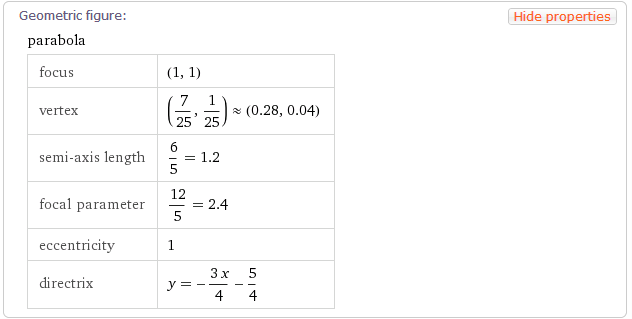 在表格上会显示曲线的类型（图中paralola表示抛物线）圆锥曲线的一般方程：其中e为离心率，准线为 ，焦点为(m，n)。数学使用教程用求极限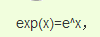 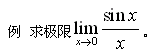 输入：limit sin(x)/x as x->0         lim sin(x)/x,x→0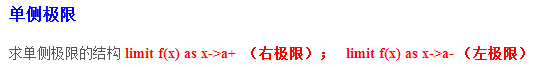 用求无穷小的阶(x->0的泰勒级数)用求导数 d(sin(x))用求高阶导数n阶导数的英语是：nthd(y,x)nthd(sin(x))10阶导数的英语是：d(y,x,10)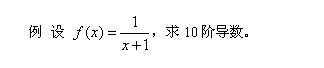 用求参数方程的导数  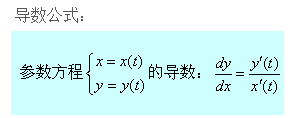 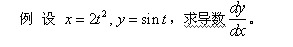 d(sin(t),t)/d(2t^2,t)用求方程的根  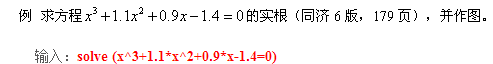 用求积分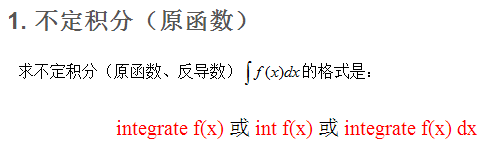 求定积分：integrate y, x from a to bint(y,x,a,b)用求平面图形的面积  9．用画平面图形  9. 1 直角坐标型例9.2.1 画 的图像输入： y^2+exp(y)=sin(x)+x9. 2 极坐标型  例9.2.1 画 的图像输入： polarplot (8cos(2x))例9.2.2 画 的图像输入： polarplot ()参考：使用说明 http://drhuang.com/chinese/science/mathematics/software/help/例题 http://drhuang.com/science/mathematics/example/